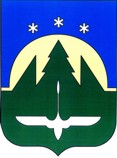 Муниципальное образованиеХанты-Мансийского автономного округа – Югрыгородской округ город  Ханты-МансийскДУМА  ГОРОДА  ХАНТЫ-МАНСИЙСКАРЕШЕНИЕ№ 219-VI РД						  Принято31 января 2018 годаО внесении изменений в Решение Думы городаХанты-Мансийска от 25 ноября 2011 года № 130«О Положении об оплате труда работников муниципального бюджетного учреждения«Молодежный центр»Рассмотрев проект изменений в Решение Думы города Ханты-Мансийска                         от 25 ноября 2011 года № 130 «О Положении об оплате труда работников муниципального бюджетного учреждения «Молодежный центр» (в редакции решений Думы города Ханты-Мансийска от 10 февраля 2012 года № 182, от 01 апреля 2013 года № 365-V РД), руководствуясь частью 1 статьи 69 Устава города Ханты-Мансийска,Дума города Ханты-Мансийска РЕШИЛА:1. Внести изменения в Решение Думы города Ханты-Мансийска от 25 ноября 2011 года № 130 «О Положении об оплате труда работников  муниципального бюджетного учреждения «Молодежный центр» согласно приложению к настоящему Решению.2. Настоящее Решение распространяет свое действие на правоотношения, возникшие с 01 января 2018 года.ПредседательДумы города Ханты-Мансийска				 	            К.Л. ПенчуковПодписано 31 января 2018 годаПриложениек Решению Думы города Ханты-Мансийскаот 31 января 2018 года  № 219 -VI РДИзмененияв Решение Думы города Ханты-Мансийска от 25 ноября 2011 года № 130 «О Положении об оплате труда работников муниципального бюджетного учреждения «Молодежный центр» (далее - Решение) 	Пункт 2.2. раздела 2 приложения к Решению изложить в следующей редакции:«2.2. Должностные оклады работников учреждения устанавливаются в следующих размерах:										Таблица 1».№ п/пНаименование должностиДолжностной оклад (руб.)СпециалистыСпециалистыСпециалистыНачальник службы6 026,00Специалист по социальной работе с молодежью 5 199,00Психолог5 199,00Специалист по работе с молодежью5 199,00Специалист по трудоустройству молодежи5 199,00Бухгалтер4 976,00